［ 支援要請の手続き ］〔 支援要請や講師依頼をする場合には、以下の手順で行う 〕　(１)「学校を応援します」【小・中・義務教育学校　県立学校　私立学校　幼稚園　保育園（所）　認定こども園】　(２)その他◎ 支援活動に係る旅費等は、原則的には下都賀教育事務所が負担する。◎ 支援活動については、夜間、土・日・祝日においても対応する。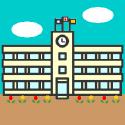 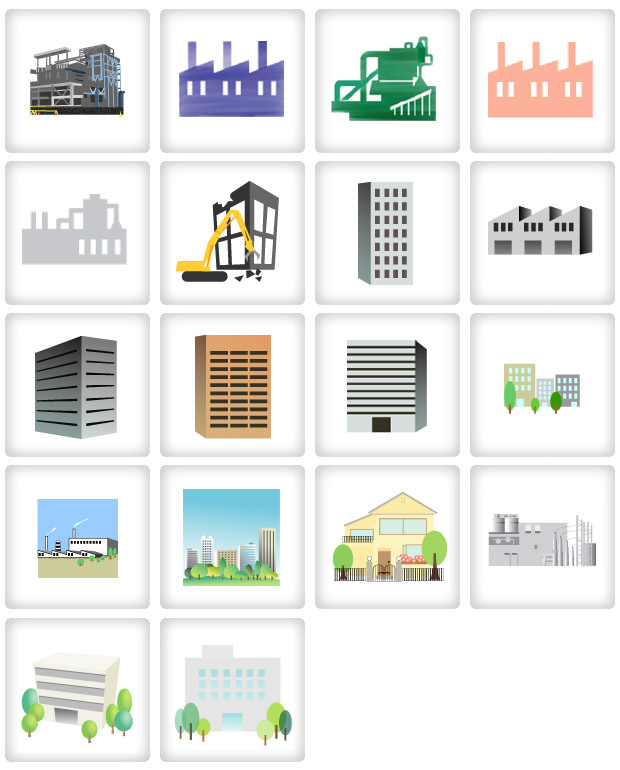 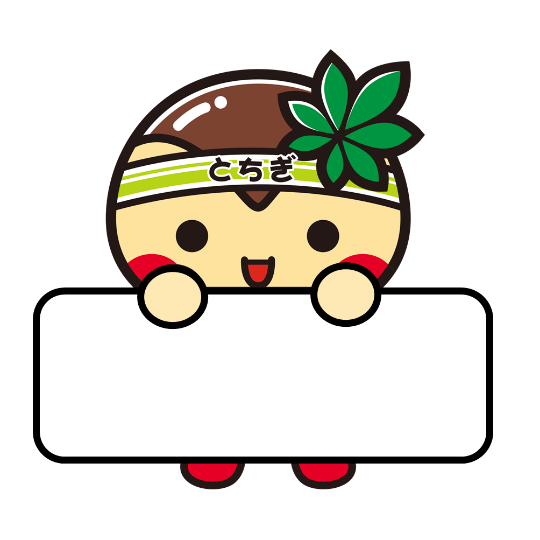 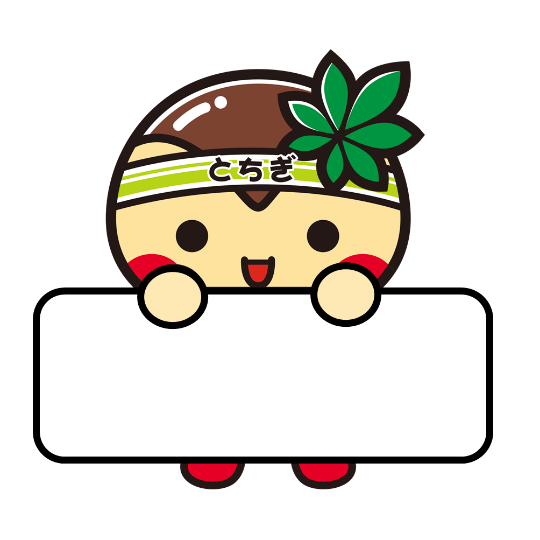 支援要請、講師依頼(随時) ☞　電話により依頼する。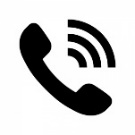  　　 　☞　支援日時、支援内容等について担当者と協議（電話相談等）する。　　 「学校を応援します」職員派遣依頼書（別紙様式１）の送付　☞　あて先　下都賀教育事務所ふれあい学習課　FAX 0282-23-3502☞  講師派遣依頼書様式は、下都賀教育事務所ホームページよりダウンロード可   連絡【小・中・義務教育学校】　　　　☞　各市町教育委員会学校教育主管課へ、下都賀教育事務所ふれあい学習課に支援依頼した旨電話等で連絡する。（市町教育委員会により定められた様式がある場合は、それに従う。）